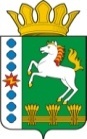 КОНТРОЛЬНО-СЧЕТНЫЙ ОРГАН ШАРЫПОВСКОГО РАЙОНАКрасноярского краяЗаключениена проект Постановления администрации Новоалтатского сельсовета «О внесении изменений в Постановление администрации Новоалтатского сельсовета от 30.10.2013 №82-п «Об утверждении муниципальной программы Новоалтатского сельсовета «Развитие культуры» на 2014-2016 годы  (в ред. от 21.01.2014 № 2-п).19 июня  2014 год 								              № 25Настоящее экспертное заключение подготовлено Контрольно – счетным органом Шарыповского района на основании ст. 157 Бюджетного  кодекса Российской Федерации, ст. 9 Федерального закона от 07.02.2011 № 6-ФЗ «Об общих принципах организации и деятельности контрольно – счетных органов субъектов Российской Федерации и муниципальных образований», ст. 5 Решения Шарыповского районного Совета депутатов от 20.09.2012 № 31/289р «О внесении изменений и дополнений в Решение Шарыповского районного Совета депутатов от 21.06.2012 № 28/272р «О создании Контрольно – счетного органа Шарыповского района» (в ред. от 20.03.2014 № 46/536р), Соглашения от 28.04.2014 «О передаче Контрольно-счетному органу Шарыповского района полномочий Контрольно-счетного органа Новоалтатского  сельсовета по осуществлению внешнего муниципального финансового контроля».          Представленный на экспертизу проект Постановления администрации Новоалтатского сельсовета «О внесении изменений в Постановление администрации Новоалтатского сельсовета от 21.01.2014 № 2-п «Об утверждении муниципальной программы Новоалтатского сельсовета «Развитие культуры» на 2014-2016 годы (далее по тексту проект Постановления) направлен в Контрольно – счетный орган Шарыповского района 19 июня 2014 года, разработчиком данного проекта Постановления является администрации Новоалтатского сельсовета Шарыповского района. Основанием для разработки муниципальной программы являются:- статья 179 Бюджетного кодекса Российской Федерации;- Постановление администрации Новоалтатского сельсовета от 26.07.2013 № 53-п «Об утверждении Порядка принятия решений о разработке  муниципальных программ Новоалтатского сельсовета, их формировании и реализации»;- распоряжение администрации Новоалтатского сельсовета от 31.07.2013  № 33-р «Об утверждении перечня муниципальных программ Новоалтатского  сельсовета».Ответственный исполнитель муниципальной программы администрация Новоалтатского сельсовета.Соисполнители муниципальной программы отсутствуют.Подпрограмма муниципальной программы «Народное творчество и культурно-досуговая деятельность».Целью муниципальной программы является создание условий для развития и реализации культурного и духовного потенциала населения.Задача муниципальной программы - сохранение и развитие народных художественных традиций и создание равных условий для культурного развития населения.Мероприятие проведено 19 июня 2014 года.В ходе подготовки заключения Контрольно – счетным органом Шарыповского района были проанализированы следующие материалы:- проект Постановления администрации Новоалтатского сельсовета «О внесении изменений в постановление администрации Новоалтатского сельсовета от 30.10.2013 № 82-п «Об утверждении муниципальной программы Новоалтатского сельсовета «Развитие культуры » на 2014-2016 годы (в ред. от 21.01.2014 № 2-п);- паспорт муниципальной программы Новоалтатского сельсовета «Развитие культуры » на 2014-2016 годы.Рассмотрев представленные материалы к проекту Постановления муниципальной программы «Развитие культуры» на 2014-2016 годы установлено следующее:В соответствии с проектом паспорта Программы происходит изменение по строке (пункту) «Информация по ресурсному обеспечению программы, в том числе в разбивке по источникам финансирования, по годам реализации программы».После внесения изменений строка  будет читаться:Увеличение  объемов бюджетных ассигнований на реализацию муниципальной программы за счет краевого бюджета  составило в сумме 79 714,00 руб.  или на  100 %.Изменения вносятся в  подпрограмму 1 «Народное творчество и  культурно- досуговая деятельность» муниципальной программы на основании уведомления об изменении бюджетных ассигнований от 28.04.2014 № 76  ФЭУ АШР на региональные выплаты и выплаты, обеспечивающие уровень заработной платы работникам бюджетной сферы на ниже размера минимальной заработной платы (минимального размера оплаты труда).При проверке правильности планирования и составления проекта Постановления  нарушений не установлено.На основании выше изложенного Контрольно – счетный орган Шарыповского района предлагает администрации Новоалтатского сельсовета принять проект Постановления администрации Новоалтатского сельсовета «О внесении изменений в постановление администрации Ноавоалтатского сельсовета от 30.10.2013 № 82-п «Об утверждении муниципальной программы Новоалтатского  сельсовета «Развитие культуры» на 2014-2016 годы (в ред. от 21.01.2014 № 2-п).Председатель Контрольно – счетного органа						Г.В. СавчукИнспекторКонтрольно – счетного органа						Е.А. ПичугинаИнформация по ресурсному обеспечению программы, в том числе в разбивке по источникам финансирования, по годам реализации программы Предыдущая редакция (Постановление от 21.01.2014 № 3-п)Предлагаемая редакция (проект Постановления)Информация по ресурсному обеспечению программы, в том числе в разбивке по источникам финансирования, по годам реализации программы Планируемое финансирование программных мероприятий  составляет 30 488 748 руб., в том числе за счет средств  краевого бюджета 0,00 руб.2014 год - 0,00 руб.2015 год – 0,00 руб.2016 год – 0,00 руб.За счет средств бюджета поселения         30 386748 руб., из них:2014 год – 9 712 482,00 руб.;2015 год – 10 482 999,00 руб.;2016 год – 10 191 267,00 руб.За счет средств внебюджетных источников 102 000 руб., из них        2014 год -  34 000,00 руб.2015 год – 34 000,00 руб.2016 год – 34 000,00 руб.Планируемое финансирование программных мероприятий  составляет  30568462,00 руб., в том числе за счет средств краевого бюджета 79 714 руб., из них:2014 год – 79 714,00 руб.2015 год – 0,00 руб.2016 год – 0,00 руб.За счет средств бюджета поселения         30386748,00 руб., из них:2014 год – 9 712 482,00 руб.;2015 год –  10 482 999,00 руб.;2016 год – 10 191 267,00 руб.За счет средств внебюджетных источников 102 000 руб., из них        2014 год -  34 000,00 руб.2015 год – 34 000,00 руб.2016 год – 34 000,00 руб..